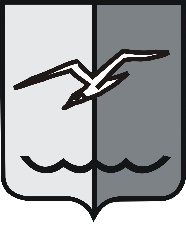 РОССИЙСКАЯ ФЕДЕРАЦИЯМОСКОВСКАЯ ОБЛАСТЬСОВЕТ ДЕПУТАТОВ городского округа ЛОБНЯР Е Ш Е Н И Еот 25.08.2020 г. № 131/61О внесении изменений в Решение Совета депутатов от 09.12.2008 г. № 273/54 «Об утверждении перечня муниципального имущества города Лобня используемого и предназначенного для использования субъектами малого и среднего предпринимательства» Руководствуясь Федеральными законами от 06 октября 2003 года № 131-ФЗ «Об общих принципах организации местного самоуправления в Российской Федерации», от 24.07.2007 г. N 209-ФЗ «О развитии малого и среднего предпринимательства в Российской Федерации», от 22.07.2008 г. N 159-ФЗ «Об особенностях отчуждения недвижимого имущества, находящегося в государственной собственности субъектов Российской Федерации или в муниципальной собственности и арендуемого субъектами малого и среднего предпринимательства, и о внесении изменений в отдельные законодательные акты Российской Федерации», Уставом городского округа Лобня, учитывая мнения комиссии по экономической политике и муниципальной собственности, депутатов,         Совет депутатов РЕШИЛ:1. Внести в Решение Совета депутатов от 09.12.2008 г. № 273/54 «Об утверждении перечня муниципального имущества города Лобня используемого и предназначенного для использования субъектами малого и среднего предпринимательства» (с учетом изменений, внесенных решениями Совета депутатов от 28.04.2011 г. № 67/29, от 23.12.2014 г. № 227/41, от 27.10.2015 г. № 182/52, от 26.04.2016 г. № 55/59, от 27.11.2018 г. № 240/36, от 26.11.2019 г. № 209/51, от 26.02.2020 г. № 23/54) следующие изменения:1) Приложение к Решению «Перечень муниципального имущества городского округа Лобня, используемого и предназначенного для использования субъектами малого и среднего предпринимательства» изложить в новой редакции (прилагается).2. Опубликовать настоящее решение в газете «Лобня» и разместить на официальном сайте городского округа Лобня.3. Настоящее решение вступает в силу со дня его официального опубликования в газете «Лобня».4. Контроль за исполнением настоящего решения возложить на Букина В.Н. -председателя комиссии по экономической политике и муниципальной собственности Совета депутатов городского округа Лобня.Председатель Совета депутатов				Глава городского округа Лобня						городского округа Лобня			Н.Н. Гречишников						     Е.В. Смышляев«27» 08. 2020 г.